Oct 3, 2023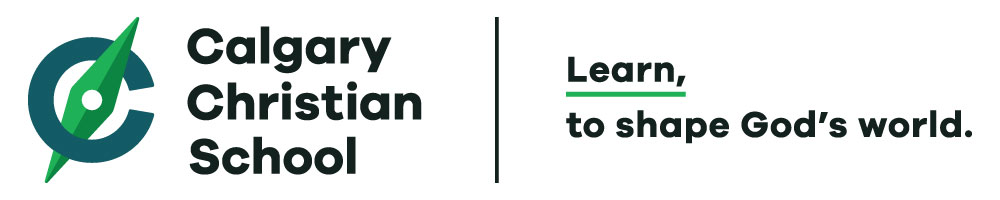 School-wide news + Society ItemsSupport CCS: Your donations are invaluable to the success of our school. From supporting extra EA’s in the classroom, new playground equipment, and developing new facilities your Donations impact the students at CCS everyday! Make your donation today Faithfulness CampaignSAVE THE DATE:  SATURDAY, NOVEMBER 18, 2023 Celebrate 60 Years at CCS with a ‘Nod to the Fall Fair’A Makers Market, games, food and fun!Are you a community member that creates handmade goods or gifts? Participate in our Artisan Market, sure to be a highlight of the event. To Book a Table or for more information fill out the application form here: Makers Market Application. ‘Nod to the Fall Fair’ : Donations of new items and experiences for the silent auction/raffle and Kids Store now being accepted! Contact info@calgarychristianschool.com with questions.Missed last week’s communication? It’s posted as a PDF on our website: Parents/Weekly EmailNO SCHOOL- October 9, HAPPY THANKSGIVING!Thank You for Supporting our Davidson Apple Fundraiser! Please Sign Up to choose your Pick Up Time Slot.From the Director of Faith Formation: Thanks to all the parents and guardians who attended our Truth and Reconciliation Assembly on Sept. 29 with Holly Fortier.  Some of Holly's key messages to us were: Indigenous people were doing well and welcomed settlers onto this land, truth comes before reconciliation, and when things get hard with people, love and pray.  Please ask your students what they remember from the assemblies and how they think we can move forward in a good way.  Thursday, October 5 is World’s Teachers Day: the My Alberta Teacher Hero great give-away is asking teachers, students, parents and community members to share a 60 second video describing why their teacher is a superhero. Teachers and those who submit their videos will have the chance to win fabulous prizes! https://teachers.ab.ca/news/my-alberta-teacher-heroElementary NewsGrade 1-6 Parent Teacher Conferences : BOOK A CONFERENCEWe look forward to meeting with you to discuss your child’s learning and progress thus far. All parents are strongly encouraged to sign up for a Parent/Teacher conference in order to support your child’s learning at Calgary Christian Elementary.● October 12 4:00 - 8:00 pm for Grades 1 - 6● October 16 8:30-3:30 Mrs. Gooliaff for 6M/6G math conferences ONLY. *These will be 10 minute blocks.● October 17 4:00- 7:00 pm for Grades 1 - 6If you will be booking an IPP meeting, please do not book a conference. USE THIS LINK to access the Conference Manager. It will open on October 3, 2023 at 9:00 AM and close on October 11 at 12:00 pm.To override any spam filters that might be blocking the email, add appointments@schoolsoft.ca to your email address book.Teacher Availability and Conference StructureWe will return to in-person meetings held at the school. If you would prefer a virtual conference, please first book online and then contact the school to let us know at (403) 242-2896 Ext 1 or send an email to joanne.vanderplaat@palllisersd.ab.ca.Conferences will be 15 minutes in length and can be booked with the homeroom teacher and/or specialty teachers as noted below.Specialty Teachers:● Ms. Bolink (Grades 1-3 Music) will be available on October 12, 4:00-8:00pm● Mrs. O’Brien (Grades 4-6 Music) will be available on October 17, 4:00-7:00pm● Miss Yu (French) will be available on October 12, 4:00-8:00 pm● Mr. Heppner (PE) will be available on October 17, 4:00-7:00p● Mrs. Pagenkopf (Literacy) will be available on October 17, 4:00-7:00 pmNote: Kindergarten conferences will be scheduled at a later time.If you have any questions or need assistance, please contact the school office at (403) 242-2896 Ext 1 or send an email to joanne.vanderplaat@palllisersd.ab.ca.Thank you for partnering with us in your child’s education.Dan Magnan and Glenda JullionCCES AdministrationHot lunches + Volunteers! New this year: the deadline for all lunch orders is two weeks prior to each lunch date! Place your orders here.VOLUNTEER, help serve hot lunches! We appreciate those who all contribute to this important fundraiser for the Elementary Campus. The Elementary hot lunch program funds many unique learning opportunities such as our Alien-In Line Skating Program, SoundKreations Dance Program, other events including Author Visits, and additional Chromebooks for student use or other special purchases.Grade Three Thanksgiving Food Drive Running Until OCTOBER 10: Grade three is excited to be leading a Thanksgiving Food Drive (non perishable, dry goods only) this fall as our service project. Goods collected will go to the Food Pantry operated by Emmanuel Church. Helping our neighbours is one way we can tangibly practice the through-lines, “justice-seeking” and "servant-working" in our community.Please bring your donation and place it on the tables outside of the staffroom by Tuesday, October 10th.
Suggestions for food and supplies currently needed: pasta sauce, pasta, rice, noodles, lentils, dried or canned beanscanned fruit, canned veggies (e.g., tomatoes, green beans, peas) tea, coffee, juice boxeshealthy snacks for school lunchespeanut butter, jam canned meats of any kind canned souppersonal hygiene products (toothpaste, toothbrushes, shampoo, soap)Pick-up and DropoffTODAY there will be a memorial service at Emmanuel CRC at 1pm which may affect parking availability at pickup.  Please make note of this and allow for extra time or an alternative meeting place to get your child. Early Student Pickups - While we understand that it is necessary on occasion to pick up students early from school, we would appreciate it if students could be picked up when the bell rings at 3:32 pm on Monday-Thursday, and 12:40pm on Friday.  If it is absolutely necessary to pick students up early, we ask that you try to pick them up at 3:00 pm (12:10 on Fridays), if possible.  The office becomes quite busy in the last half hour of the day, so this would be helpful.End of Day Student Pickups - Occasionally, you might be stuck in heavy traffic or have another type of emergency.  If that is the case, please call the Elementary Office at 403-242-2896, #1 to let the Administrative Assistants know as soon as you are able.   Otherwise, please pick up your students before the supervisors are finished their outside supervision at 3:47 pm on Monday-Thursday, and 12:55pm on Friday.  If you consistently run late to pick up your students, please make other arrangements to ensure your student is picked up on time.  The Office is not an after school program.Photo Retake Day is Tomorrow - If your student did not attend school on photo day or needs a retake,  photos will be taken first thing in the morning.   If your student needs a retake, please let the Teacher or office know.  Secondary NewsAnything but a Backpack Day -Thursday, October 5, 2023FRIDAY MORNING HOCKEY: hockey starts this Friday, October 6th, at 6:45am for students and CCS staff/parents. Parents, if you plan to attend, please send $100 to our business office by e-transfer to accountsoffice@calgarychristianschool.com with the note: Friday Morning Hockey. No cost for students.See you out there!Returning Student Verification Form Link (use your parent email as your username)For detailed instructions on how to complete this form click here VOLUNTEER to scan books in the library.Secondary Photo Proofs will be physical copies that will go home with your child in the next couple of weeks with instructions for ordering. Advance Notice for October 26 / 27:Gr12 parents + students: You’re invited to a Gr12 Reception on Thursday, October 26 from 7-8pm, more details to follow.School Council Meeting on Thursday, October 26 at 5:30pmSocial Media Presentation by Mr. Barthel on Thursday, October 26 from 6:30-8pm, details to follow.Parent/Teacher Conferences are coming Thursday, October 26 / Friday (all Secondary, in person) from       4-8pm and Friday, October 27 (all Secondary, virtual) from 9am- 11:30am.No school for Gr 7-12 on Friday, October 27 due to Parent/Teachers and Staff PD.